2017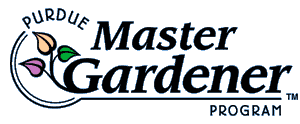 $250 Edible Community Garden Grant ApplicationPorter County Master Gardeners Association (PCMGA)Purdue University Cooperative Extension Service, Porter County155 Indiana Avenue, Suite 301, Valparaiso, IN 46383Phone 219-465-3555 Fax 219-464-8976Please bring this application to the Porter County Extension Office by
March 23, 2017 or mail by March 16, 2017.  Late applications will be considered in July 2017. Name of applicant (contact person) ______________________________________________ Name of volunteer project ______________________________________________________ Name or organization involved (if any) ____________________________________________ Address ____________________________________________________________________ City ____________________________________ State Indiana Zip Code _________________ Telephone ____________________________ Cell Phone _____________________________ Email _______________________________________________________________________ Please describe in detail the project you are proposing. Be sure to include who will benefit from the project described. You may attach additional sheets as needed. Please provide a list of prices and materials needed for the project. Attach additional sheets if necessary. What food pantry or group of people will receive food grown from this garden?_____________ ______________________________________________________________________________ What is the total cost of this project? _______________________________________________ How much money are you requesting from the PCMGA? _______________________________ Do you have other funding to complete this project? If yes, what is the source of this funding?  _____________________________________________________________________________ Will this project be completed in 2017? _____ If not, when will it be completed? ____________ Who will be responsible for maintenance of this project once it is completed? (name and contact number) ____________________________________________________________________ I certify that all information on this form is true and factual. I agree that the PCMGA may use this information and other information provided by me in connection with this program for purposes of news and publicity in all media, including but not limited to print and electronic media, internet websites, and CD-Rom’s. If I receive a grant from the PCMGA, I will supply a poster of my project for the PCMGA to display at the 2018 Gardening Show. Signature of applicant _______________________________________________ Date _______________ Rev. 01/19/2017 